Name ______________						Date _____________Mr. Schlansky								Algebra IISolving Linear Systems in Three VariablesSolve the following system of equations algebraically for all values of x, y, and z: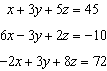 Solve the following system of equations algebraically for all values of x, y, and z:Solve the following system of equations algebraically for all values of x, y, and z:Solve the following system of equations algebraically for all values of x, y, and z:Solve the following system of equations algebraically for all values of x, y, and z:Solve the following system of equations algebraically for all values of x, y, and z:In 2001, Randy Johnson of the Arizona Diamondbacks won Major League Baseball’s Cy Young Award as the best pitcher in the National League. The winner is the pitcher who receives the most points, and a different number of points are given for each first, second, and third place vote. The table shows the votes for the top three finishers. Find the number of points awarded for each vote.Mabel’s Mini-Golf has different prices for seniors, adults, and children. The table shows the total revenue for three hours on a particular night. How much does each type of ticket cost?Player1st Place2nd Place3rd PlaceTotal PointsRandy Johnson3020156Curt Schilling229198Matt Morris012831Mabel’s Mini Golf PricesMabel’s Mini Golf PricesMabel’s Mini Golf PricesMabel’s Mini Golf PricesMabel’s Mini Golf PricesTimeSeniorAdultChildRevenue6:00 PM – 7:00 PM51012$3107:00 PM – 8:00 PM554$1558:00 PM – 9:00 PM423$92